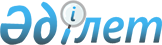 Об организационных мероприятиях в связи с проведением в городе Астане четвертого заседания казахстанско-узбекской Межправительственной комиссии по торгово-экономическому сотрудничествуПостановление Правительства Республики Казахстан от 21 декабря 1999 года N 1952

      В связи с проведением четвертого заседания казахстанско-узбекской Межправительственной комиссии по торгово-экономическому сотрудничеству Правительство Республики Казахстан постановляет: 

      1. Согласиться с предложением Министерства иностранных дел Республики Казахстан о проведении в городе Астане 22-23 декабря 1999 года четвертого заседания казахстанско-узбекской Межправительственной комиссии по торгово-экономическому сотрудничеству (далее - заседание). 

      Министерству иностранных дел Республики Казахстан: обеспечить организационные мероприятия по подготовке и проведению заседания; 

      совместно с Управлением Делами Президента Республики Казахстан (по согласованию) принять необходимые меры по размещению, обслуживанию, обеспечению транспортом, организации питания и официального обеда от имени Правительства Республики Казахстан для членов узбекской делегации. 

      2. Министерству финансов Республики Казахстан в установленном законодательством порядке обеспечить финансирование расходов на проведение заседания, связанных с пребыванием узбекской делегации в городе Астане, за счет средств, предусмотренных в республиканском бюджете на 1999 год на представительские расходы, согласно прилагаемой смете. 

      3. Министерству транспорта и коммуникаций Республики казахстан обеспечить в установленном порядке беспрепятственный пролет над территорией Республики Казахстан, стоянку, техническое обслуживание и заправку спецсамолета. 

      4. Министерству внутренних дел Республики Казахстан обеспечить безопасность членов узбекской делегации по маршрутам следования, в местах проживания и во время проведения заседания. 

      5. Настоящее постановление вступает в силу со дня подписания. 

 

     Премьер-Министр  Республики Казахстан

                                                     Приложение                                          к постановлению Правительства                                                  Республики Казахстан                                          от 21 декабря 1999 года N 1952   



 

                                 Смета         расходов на проведение внеочередного четвертого заседания              Межправительственной комиссии по двустороннему сотрудничеству между            Республикой Казахстан и Республикой Узбекистан       1999 год, 22-23 декабря, 2 дня, Астана - переговоры членов                     Межправительственной комиссии ---------------------------------------------------------------------------N !            Наименование услуг              !   Сумма (тенге)---------------------------------------------------------------------------1   Расходы на питание из расчета 2 000 тенге     на 1 человека в день     20 х 2 000 х 2 дня                            80 0002   Проживание из расчета 7 050 тенге на      одного человека     20 человек х 7 050 х 2 дня                    282 0003   Оплата транспортных расходов по 8 часов     в сутки по 700 тенге в час     1 автобус х 700 х 8 часов х 2 дня              11 200     2 Фиата по 700 тенге в час      2 х 700 тенге х 8 часов х 2 дня                22 4004   Прием от имени Правительства РК на 35     человек. Из расчета 6500 тенге на одного     человека     35 х 6500 тенге                                227 500 тенге     ИТОГО                                          623 100 тенге      (Специалисты: Склярова И.В.,              Цай Л.Г.)          
					© 2012. РГП на ПХВ «Институт законодательства и правовой информации Республики Казахстан» Министерства юстиции Республики Казахстан
				